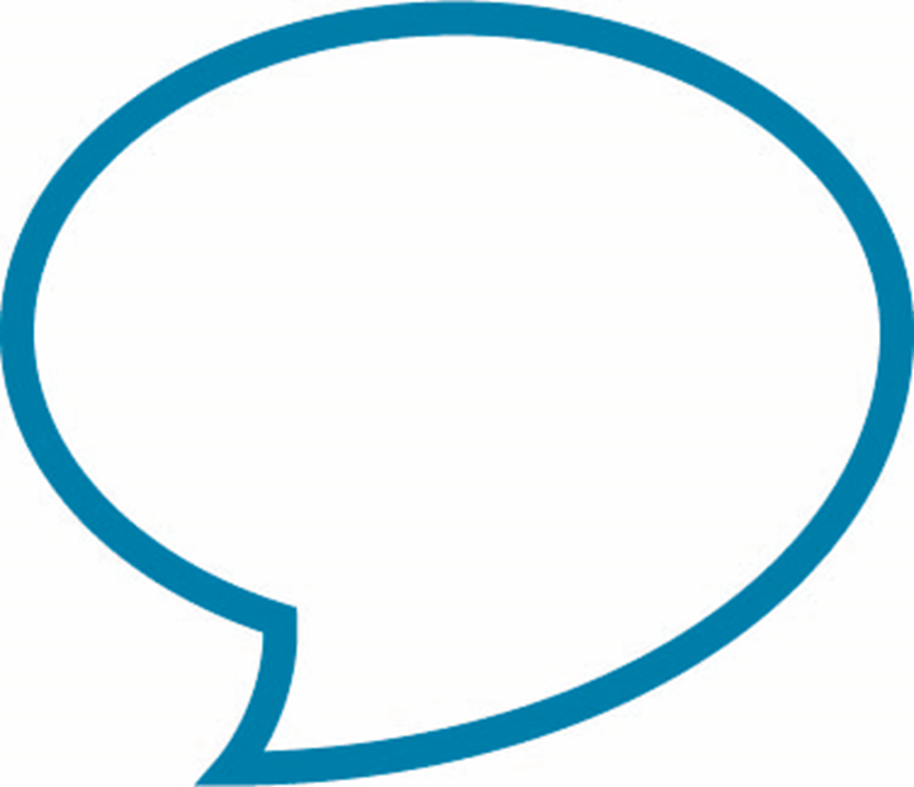 Provider ServicesMedication PolicyAnnual CompetencyAssessment(Appendix 2)Updated December 2022	STAFF NAME:DATE OF ASSESSMENT:IntroductionNICE (National Institute for Health and Care Excellence) recommends an annual review of staff knowledge, skill, and competency. The aim of an annual review is to determine future training requirements, and to identify support, learning and development needs from any medicines related safety incidents.Competency Assessment  The assessment must be completed annually, (April - March) and reviewed if the staff member has a medication error, identified training needs, or in the event a new medication, requiring health care tasks, is prescribed.An appropriately trained member of staff, nominated by the Manager, can complete competency assessments. The assessment will determine competency in all sections of the M4 Policy and health care tasks, relevant to the role of the member of staff.An observation of competency must be completed; however, a combination of theory and discussion can be used to determine competence where observation is not possible.The reason an observation has not been possible must be documented on the relevant notes section of the assessment.Staff must not administer medication or health care tasks without up to date assessments.The assessor must stop the assessment if there are any concerns during the competency observations and discussions, that the member of staff is not confident or competent, reporting all concerns to the Manager and recording the detail on the relevant section of the assessment.Using the tool M4 and Health Care Task training dates must be recorded on the training and policy section.Staff can only undertake specialist medication procedures following training and assessment of competency, by a health professional.Following NICE guidance, the health care professional is responsible for the competency assessments of specialist medication administration tasks.Specialist tasks, training dates and competency assessment dates, completed by the health professional, must be recorded on the training and policy section.To use the tool the assessor and staff member will need a paper copy or online access to the M4 medication policy.Each section of the assessment has the option of a “Yes”, “N/A”, “Discussed” response, and relates to all sections of the M4 policy and to the administration/application of all health care tasks.When assessing competency for health care tasks the applicable sections of the M4 policy must also be referred to.The notes/areas of discussion sections will record any areas of discussion, concern or additional training/observations needs.Each section must be signed/initialled by the assessor and staff member on completion.Outcome of assessmentThis section is to record any training actions or areas for further observations identified during the assessment.On completion of the full assessment, the staff member and the assessor must sign the document.If a review is required, the staff member and the assessor must sign and date the review section.M4 and Health Care Tasks Training RequirementsStaff Competency Assessment for the Management of MedicinesOutcome of Assessment Considering the information from the assessment, the member of staff has been assessed as (Please delete as appropriate) Demonstrating competence to administer medication unsupervised. Demonstrating competence to undertake health care tasks unsupervisedDemonstrating competence at this assessment to administer medication unsupervised with the exceptions identified below Requiring further supervision or training in order to administer medication unsupervised at this time.TrainingWho trainsWho attendsCompetencyRefresherSpecialist Medication i.e Epilepsy, Buccal, Blood Monitoring etc.District NursesManagersSupervisorsNight Support WorkersSenior Support WorkersLead Support WorkersSupport WorkersAs per DN guidanceAs per DN guidanceM4 Medication PolicyELearning or Medication TrainersManagersSupervisorsCompetency AssessorsNight Support WorkersSenior Support WorkersLead Support WorkersSupport Workers.Annually(via Appendix 2 competency check)Annually for Managers, Supervisors and Competency Assessors.Where competency assessments have highlighted training needsTrain the Trainer – Health Care TasksExternal providerMedication TrainersAnnually3 Yearly Health Care TasksCreamsEyes/Ears/InhalersStockingsPatch MedicinesELearning or Medication TrainersManagersSupervisorsCompetency AssessorsNight Support WorkersSenior Support WorkersLead Support WorkersSupport Workers.(Where applicable)Annually(via Appendix 2 competency check)Annually for Managers, Supervisors and Competency Assessors.Where competency assessments have highlighted training needsName of staff member:Name of staff member:Name of staff member:Name of staff member:Name of staff member:Name of staff member:,Job Role:,Job Role:,Job Role:,Job Role:,Job Role:,Job Role:Training and Policy 	Training and Policy 	Training and Policy 	Training and Policy 	Training and Policy 	Training and Policy 	1Has the member of staff completed the M4 policy training?Has the member of staff completed the M4 policy training?Has the member of staff completed the M4 policy training?Has the member of staff completed the M4 policy training?Yes/No 1Has the member of staff completed the M4 policy training?Has the member of staff completed the M4 policy training?Has the member of staff completed the M4 policy training?Has the member of staff completed the M4 policy training?Date:2Has the member of staff received 2 observations following the training?Has the member of staff received 2 observations following the training?Has the member of staff received 2 observations following the training?Has the member of staff received 2 observations following the training?Yes/No 2Has the member of staff received 2 observations following the training?Has the member of staff received 2 observations following the training?Has the member of staff received 2 observations following the training?Has the member of staff received 2 observations following the training?Date:2Has the member of staff received 2 observations following the training?Has the member of staff received 2 observations following the training?Has the member of staff received 2 observations following the training?Has the member of staff received 2 observations following the training?Date:3Does the member of staff know how to access the medication policy and Patient Information Leaflets if they wish to check any information? Does the member of staff know how to access the medication policy and Patient Information Leaflets if they wish to check any information? Does the member of staff know how to access the medication policy and Patient Information Leaflets if they wish to check any information? Does the member of staff know how to access the medication policy and Patient Information Leaflets if they wish to check any information? Yes/No 4Has the member of staff completed the Health Care Tasks Training?Has the member of staff completed the Health Care Tasks Training?Has the member of staff completed the Health Care Tasks Training?Has the member of staff completed the Health Care Tasks Training?Has the member of staff completed the Health Care Tasks Training?4Creams Y/NPatches Y/NStockings Y/NEye/Ear/Nose/Inhaler Y/NEye/Ear/Nose/Inhaler Y/N4Date:Date:Date:Date:Date:5If required, has the member of staff completed any specialist training? Record the details below including training dates and competency dates.If required, has the member of staff completed any specialist training? Record the details below including training dates and competency dates.If required, has the member of staff completed any specialist training? Record the details below including training dates and competency dates.If required, has the member of staff completed any specialist training? Record the details below including training dates and competency dates.If required, has the member of staff completed any specialist training? Record the details below including training dates and competency dates.Details: Details: Details: Details: Details: Details: Health Care Tasks             (Y,D,N/A in appropriate column, sign off as competent/completed)Health Care Tasks             (Y,D,N/A in appropriate column, sign off as competent/completed)Health Care Tasks             (Y,D,N/A in appropriate column, sign off as competent/completed)Health Care Tasks             (Y,D,N/A in appropriate column, sign off as competent/completed)Health Care Tasks             (Y,D,N/A in appropriate column, sign off as competent/completed)Health Care Tasks             (Y,D,N/A in appropriate column, sign off as competent/completed)Health Care Tasks             (Y,D,N/A in appropriate column, sign off as competent/completed)Health Care Tasks             (Y,D,N/A in appropriate column, sign off as competent/completed)Health Care Tasks             (Y,D,N/A in appropriate column, sign off as competent/completed)Health Care Tasks             (Y,D,N/A in appropriate column, sign off as competent/completed)Health Care Tasks             (Y,D,N/A in appropriate column, sign off as competent/completed)Health Care Tasks             (Y,D,N/A in appropriate column, sign off as competent/completed)Has the member of staff demonstrated competency through observation and/or discussion?Has the member of staff demonstrated competency through observation and/or discussion?Has the member of staff demonstrated competency through observation and/or discussion?Has the member of staff demonstrated competency through observation and/or discussion?Has the member of staff demonstrated competency through observation and/or discussion?Has the member of staff demonstrated competency through observation and/or discussion?Has the member of staff demonstrated competency through observation and/or discussion?Has the member of staff demonstrated competency through observation and/or discussion?Has the member of staff demonstrated competency through observation and/or discussion?Has the member of staff demonstrated competency through observation and/or discussion?Has the member of staff demonstrated competency through observation and/or discussion?Has the member of staff demonstrated competency through observation and/or discussion?Application of prescribed creamsAdministration of eye/ear nasal medicationsAdministration of inhalersApplication of prescribed stockingsHealth Care TaskPreparation and 6 RsYes/Discussed/N/AApplicationYes/Discussed/N/AApplicationYes/Discussed/N/AAdministrationYes/Discussed/N/AMonitoring ChartsYes/Discussed/N/AMonitoring ChartsYes/Discussed/N/AMar chartsYes/Discussed/N/APRN recordingYes/Discussion/N/ADisposalYes/Discussed/N/ASign and date on completionApplication of prescribed creamsAdministration of eye/ear nasal medicationsAdministration of inhalersApplication of prescribed stockingsCreamApplication of prescribed creamsAdministration of eye/ear nasal medicationsAdministration of inhalersApplication of prescribed stockingsPatchApplication of prescribed creamsAdministration of eye/ear nasal medicationsAdministration of inhalersApplication of prescribed stockingsEyeApplication of prescribed creamsAdministration of eye/ear nasal medicationsAdministration of inhalersApplication of prescribed stockingsEarApplication of prescribed creamsAdministration of eye/ear nasal medicationsAdministration of inhalersApplication of prescribed stockingsNasalApplication of prescribed creamsAdministration of eye/ear nasal medicationsAdministration of inhalersApplication of prescribed stockingsInhalerApplication of prescribed creamsAdministration of eye/ear nasal medicationsAdministration of inhalersApplication of prescribed stockingsStockingsNotes/record of discussionNotes/record of discussionNotes/record of discussionNotes/record of discussionNotes/record of discussionNotes/record of discussionNotes/record of discussionNotes/record of discussionNotes/record of discussionNotes/record of discussionNotes/record of discussionNotes/record of discussionRecord Keeping and Compliance section 3 and 4Record Keeping and Compliance section 3 and 4Record Keeping and Compliance section 3 and 4Record Keeping and Compliance section 3 and 4Record Keeping and Compliance section 3 and 4Has the member of staff demonstrated competency through observation and /or discussion?Has the member of staff demonstrated competency through observation and /or discussion?Has the member of staff demonstrated competency through observation and /or discussion?Has the member of staff demonstrated competency through observation and /or discussion?Has the member of staff demonstrated competency through observation and /or discussion?3.1 Medication administration record (MAR)3.2 Medication received and returned3.3 Medication received and returned (day services)3.4 Handling by medical professionals3.5 Information transfer4.1 Containers4.2 Labelling 4.3 Changes to prescribed medication4.4 NoncompliancePolicy SectionYesDate/InitialN/ADate/InitialDiscussedDate/Initial3.1 Medication administration record (MAR)3.2 Medication received and returned3.3 Medication received and returned (day services)3.4 Handling by medical professionals3.5 Information transfer4.1 Containers4.2 Labelling 4.3 Changes to prescribed medication4.4 Noncompliance3.13.1 Medication administration record (MAR)3.2 Medication received and returned3.3 Medication received and returned (day services)3.4 Handling by medical professionals3.5 Information transfer4.1 Containers4.2 Labelling 4.3 Changes to prescribed medication4.4 Noncompliance3.23.1 Medication administration record (MAR)3.2 Medication received and returned3.3 Medication received and returned (day services)3.4 Handling by medical professionals3.5 Information transfer4.1 Containers4.2 Labelling 4.3 Changes to prescribed medication4.4 Noncompliance3.33.1 Medication administration record (MAR)3.2 Medication received and returned3.3 Medication received and returned (day services)3.4 Handling by medical professionals3.5 Information transfer4.1 Containers4.2 Labelling 4.3 Changes to prescribed medication4.4 Noncompliance3.43.1 Medication administration record (MAR)3.2 Medication received and returned3.3 Medication received and returned (day services)3.4 Handling by medical professionals3.5 Information transfer4.1 Containers4.2 Labelling 4.3 Changes to prescribed medication4.4 Noncompliance3.53.1 Medication administration record (MAR)3.2 Medication received and returned3.3 Medication received and returned (day services)3.4 Handling by medical professionals3.5 Information transfer4.1 Containers4.2 Labelling 4.3 Changes to prescribed medication4.4 Noncompliance4.13.1 Medication administration record (MAR)3.2 Medication received and returned3.3 Medication received and returned (day services)3.4 Handling by medical professionals3.5 Information transfer4.1 Containers4.2 Labelling 4.3 Changes to prescribed medication4.4 Noncompliance4.23.1 Medication administration record (MAR)3.2 Medication received and returned3.3 Medication received and returned (day services)3.4 Handling by medical professionals3.5 Information transfer4.1 Containers4.2 Labelling 4.3 Changes to prescribed medication4.4 Noncompliance4.33.1 Medication administration record (MAR)3.2 Medication received and returned3.3 Medication received and returned (day services)3.4 Handling by medical professionals3.5 Information transfer4.1 Containers4.2 Labelling 4.3 Changes to prescribed medication4.4 Noncompliance4.43.1 Medication administration record (MAR)3.2 Medication received and returned3.3 Medication received and returned (day services)3.4 Handling by medical professionals3.5 Information transfer4.1 Containers4.2 Labelling 4.3 Changes to prescribed medication4.4 NoncomplianceNotes/record of discussionsNotes/record of discussionsNotes/record of discussionsNotes/record of discussionsNotes/record of discussionsThe Administration of Medication    section 5The Administration of Medication    section 5The Administration of Medication    section 5The Administration of Medication    section 5The Administration of Medication    section 5Has the member of staff demonstrated competency through observation and /or discussion?Has the member of staff demonstrated competency through observation and /or discussion?Has the member of staff demonstrated competency through observation and /or discussion?Has the member of staff demonstrated competency through observation and /or discussion?Has the member of staff demonstrated competency through observation and /or discussion?5.1 Administration procedure5.2 Exceptions5.3 Non prescription5.4 Offsite5.5 Stock checksPolicy SectionYesDate/InitialN/ADate/InitialDiscussedDate/Initial5.1 Administration procedure5.2 Exceptions5.3 Non prescription5.4 Offsite5.5 Stock checks5.15.1 Administration procedure5.2 Exceptions5.3 Non prescription5.4 Offsite5.5 Stock checks5.25.1 Administration procedure5.2 Exceptions5.3 Non prescription5.4 Offsite5.5 Stock checks5.35.1 Administration procedure5.2 Exceptions5.3 Non prescription5.4 Offsite5.5 Stock checks5.45.1 Administration procedure5.2 Exceptions5.3 Non prescription5.4 Offsite5.5 Stock checks5.5Notes/record of discussionsNotes/record of discussionsNotes/record of discussionsNotes/record of discussionsNotes/record of discussionsMedication Storage    Section 6Medication Storage    Section 6Medication Storage    Section 6Medication Storage    Section 6Medication Storage    Section 66.1 Storage units6.2 Refrigerated medication6.3 Keys Policy SectionYesDate/InitialN/ADate/InitialDiscussedDate/Initial6.1 Storage units6.2 Refrigerated medication6.3 Keys 6.16.1 Storage units6.2 Refrigerated medication6.3 Keys 6.26.1 Storage units6.2 Refrigerated medication6.3 Keys 6.3Notes/record of discussionsNotes/record of discussionsNotes/record of discussionsNotes/record of discussionsNotes/record of discussionsSelf-Administration of Medication    Section 7Self-Administration of Medication    Section 7Self-Administration of Medication    Section 7Self-Administration of Medication    Section 7Self-Administration of Medication    Section 7Has the member of staff demonstrated competency through observation and/or discussion?Has the member of staff demonstrated competency through observation and/or discussion?Has the member of staff demonstrated competency through observation and/or discussion?Has the member of staff demonstrated competency through observation and/or discussion?Has the member of staff demonstrated competency through observation and/or discussion?7.1 Self-administration of medication7.2 Monitoring7.3 Self-administration (older adults day care)Policy SectionYesDate/InitialN/ADate/InitialDiscussedDate/Initial7.1 Self-administration of medication7.2 Monitoring7.3 Self-administration (older adults day care)7.17.1 Self-administration of medication7.2 Monitoring7.3 Self-administration (older adults day care)7.27.1 Self-administration of medication7.2 Monitoring7.3 Self-administration (older adults day care)7.3Notes/record of discussionsNotes/record of discussionsNotes/record of discussionsNotes/record of discussionsNotes/record of discussionsSpecialist Medication Procedures       Section 8Specialist Medication Procedures       Section 8Specialist Medication Procedures       Section 8Specialist Medication Procedures       Section 8Specialist Medication Procedures       Section 8Has the member of staff demonstrated competency through observation and/or discussion?Has the member of staff demonstrated competency through observation and/or discussion?Has the member of staff demonstrated competency through observation and/or discussion?Has the member of staff demonstrated competency through observation and/or discussion?Has the member of staff demonstrated competency through observation and/or discussion?8.2 Advice8.3 Agreement8.4 Risk assessments8.5 Anticoagulants8.6 Anticoagulants (all day services)Policy SectionYesDate/InitialN/ADate/InitialDiscussedDate/Initial8.2 Advice8.3 Agreement8.4 Risk assessments8.5 Anticoagulants8.6 Anticoagulants (all day services)8.28.2 Advice8.3 Agreement8.4 Risk assessments8.5 Anticoagulants8.6 Anticoagulants (all day services)8.38.2 Advice8.3 Agreement8.4 Risk assessments8.5 Anticoagulants8.6 Anticoagulants (all day services)8.48.2 Advice8.3 Agreement8.4 Risk assessments8.5 Anticoagulants8.6 Anticoagulants (all day services)8.68.2 Advice8.3 Agreement8.4 Risk assessments8.5 Anticoagulants8.6 Anticoagulants (all day services)8.6Notes/record of discussionsNotes/record of discussionsNotes/record of discussionsNotes/record of discussionsNotes/record of discussionsPRN Medication (Pro-renata or as and when required medication)      Section 9PRN Medication (Pro-renata or as and when required medication)      Section 9PRN Medication (Pro-renata or as and when required medication)      Section 9PRN Medication (Pro-renata or as and when required medication)      Section 9PRN Medication (Pro-renata or as and when required medication)      Section 9Has the member of staff demonstrated competency through observation and/or discussion?Has the member of staff demonstrated competency through observation and/or discussion?Has the member of staff demonstrated competency through observation and/or discussion?Has the member of staff demonstrated competency through observation and/or discussion?Has the member of staff demonstrated competency through observation and/or discussion?When Required Medication labelling/directions/recordingPolicy SectionYesDate/InitialN/ADate/InitialDiscussedDate/InitialWhen Required Medication labelling/directions/recording9Notes/record of discussionsNotes/record of discussionsNotes/record of discussionsNotes/record of discussionsNotes/record of discussionsControlled Drugs     Section 10Controlled Drugs     Section 10Controlled Drugs     Section 10Controlled Drugs     Section 10Controlled Drugs     Section 10Has the member of staff demonstrated competency through observation and/or discussion?Has the member of staff demonstrated competency through observation and/or discussion?Has the member of staff demonstrated competency through observation and/or discussion?Has the member of staff demonstrated competency through observation and/or discussion?Has the member of staff demonstrated competency through observation and/or discussion?10.1 Recording10.2 Administration of controlled drugs10.3 Storage10.4 Identification10.5 References10.6 Controlled drug disposalPolicy SectionYesDate/InitialN/ADate/InitialDiscussedDate/Initial10.1 Recording10.2 Administration of controlled drugs10.3 Storage10.4 Identification10.5 References10.6 Controlled drug disposal10.110.1 Recording10.2 Administration of controlled drugs10.3 Storage10.4 Identification10.5 References10.6 Controlled drug disposal10.210.1 Recording10.2 Administration of controlled drugs10.3 Storage10.4 Identification10.5 References10.6 Controlled drug disposal10.310.1 Recording10.2 Administration of controlled drugs10.3 Storage10.4 Identification10.5 References10.6 Controlled drug disposal10.410.1 Recording10.2 Administration of controlled drugs10.3 Storage10.4 Identification10.5 References10.6 Controlled drug disposal10.510.1 Recording10.2 Administration of controlled drugs10.3 Storage10.4 Identification10.5 References10.6 Controlled drug disposal10.6Notes/record of discussionsNotes/record of discussionsNotes/record of discussionsNotes/record of discussionsNotes/record of discussionsDisposal of Medication          Section 11Disposal of Medication          Section 11Disposal of Medication          Section 11Disposal of Medication          Section 11Disposal of Medication          Section 11Has the member of staff demonstrated competency through observation and/or discussion?Has the member of staff demonstrated competency through observation and/or discussion?Has the member of staff demonstrated competency through observation and/or discussion?Has the member of staff demonstrated competency through observation and/or discussion?Has the member of staff demonstrated competency through observation and/or discussion?11.1 Disposal of medication11.2 Safe handling and disposal of sharp objectsPolicy SectionYesDate/InitialN/ADate/InitialDiscussedDate/Initial11.1 Disposal of medication11.2 Safe handling and disposal of sharp objects11.111.1 Disposal of medication11.2 Safe handling and disposal of sharp objects11.2Notes/record of discussionNotes/record of discussionNotes/record of discussionNotes/record of discussionNotes/record of discussionCovert Administration of Medication     Section 12Covert Administration of Medication     Section 12Covert Administration of Medication     Section 12Covert Administration of Medication     Section 12Covert Administration of Medication     Section 12Has the member of staff demonstrated competency through observation and/or discussion?Has the member of staff demonstrated competency through observation and/or discussion?Has the member of staff demonstrated competency through observation and/or discussion?Has the member of staff demonstrated competency through observation and/or discussion?Has the member of staff demonstrated competency through observation and/or discussion?Records/methods/directionsPolicy SectionYesDate/InitialN/ADate/InitialDiscussedDate/InitialRecords/methods/directions12Notes/record of discussionsNotes/record of discussionsNotes/record of discussionsNotes/record of discussionsNotes/record of discussionsReporting Misadministration and non-compliance with policy and procedure Section 13Reporting Misadministration and non-compliance with policy and procedure Section 13Reporting Misadministration and non-compliance with policy and procedure Section 13Reporting Misadministration and non-compliance with policy and procedure Section 13Reporting Misadministration and non-compliance with policy and procedure Section 13Has the member of staff demonstrated competency through observation and/or discussion?Has the member of staff demonstrated competency through observation and/or discussion?Has the member of staff demonstrated competency through observation and/or discussion?Has the member of staff demonstrated competency through observation and/or discussion?Has the member of staff demonstrated competency through observation and/or discussion?Records/method/procedurePolicy SectionYesDate/InitialN/ADate/InitialDiscussedDate/InitialRecords/method/procedure13Notes/record of discussionsNotes/record of discussionsNotes/record of discussionsNotes/record of discussionsNotes/record of discussionsIdentified actions/exceptionsASSESSMENT AGREEMENTSign only on completion of the full assessment.Name of assessor Signature of assessor Job title Name of staff memberSignature of staff member  Job titleCompletion date of assessment Date of reviewAssessor SignatureStaff signature